Круглый стол/региональное собрание Партнерства СМАО: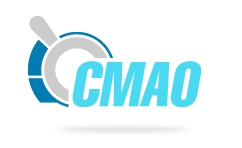 «Банкиры и оценщики Астрахани: взаимодействия и новые аспекты сотрудничества»Место проведения:Бизнес-цент Астраханской ТПП (1-й этаж)по адресу: г.Астрахань, ул. Адмиралтейская, дом 5018 мая 2013г.с 17:30 до 19:00Программа круглого стола:«Банкиры и оценщики Астрахани: взаимодействия и новые аспекты сотрудничества» Региональное собрание членов Партнерства СМАОС докладами выступят:Савостьянов Алексей Евгеньевич – заместитель генерального директора - Руководитель юридического отдела Партнерства СМАОБезруков Дамир Шамильевич – генеральный директор ОАО «Ипотечное агентство Астраханской области»Лагузина Татьяна Вадимовна – начальник отдела по работе с залогами Астраханского отделения №8625 ОАО «Сбербанк России»Колганова Юлия Анатольевна – начальник отдела ипотечного кредитования ВТБ-24 (ЗАО)Ненарокова Олеся Николаевна – начальник отдела кредитования малого бизнеса ВТБ-24 (ЗАО)Медведева Наталья Владимировна – ведущий экономист ОАО «Россельхозбанк»Корнев Анатолий Анатольевич – генеральный директор ООО «Независимая оценка»Основные темы обсуждения: Взаимодействие банковского и оценочного сообщества;Взаимодействие с оценочными компаниями в рамках реализации ипотечных программ ОАО «АИЖК»;Актуальная проблематика применения оценки в банковском секторе;Особенности оценки имущества для целей залога;Текущие изменения законодательства в сфере оценочной деятельности, обзор основных проектов нормативно правовых актов;ФЗ№135: порядок осуществления контроля за оценочной деятельностью в рамках реализации функций СРО: плановые и внеплановые проверки; ответственность оценщика; текущая практика осуществления экспертизы отчетов об оценке;Вопросы к общему собранию членов НП «СМАО» и НП «СМАОс»;Ответы на вопросы участников круглого стола.